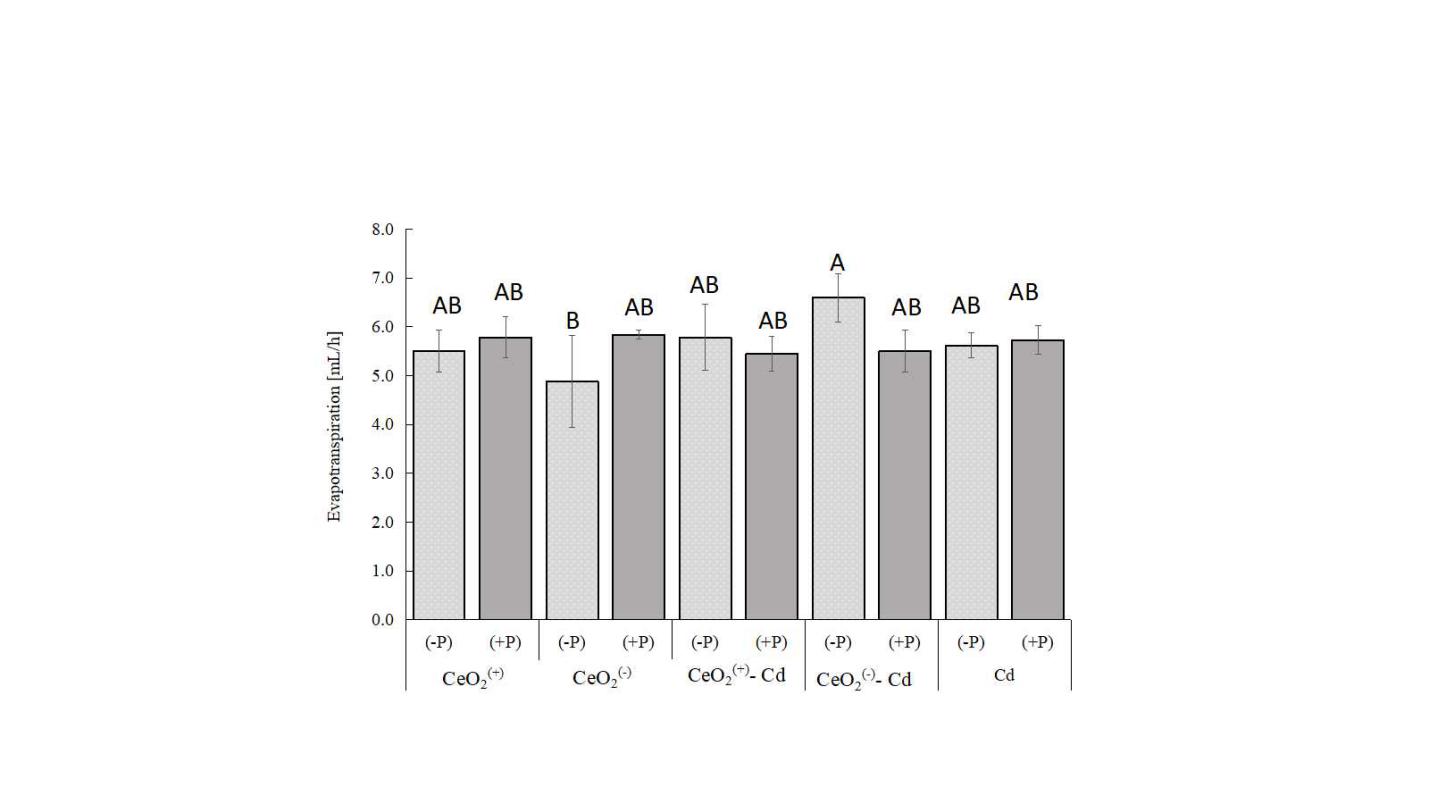 Figure S1: Accumulative transpiration of soybean seedlings exposed to 1.0 mg L−1 Cd and 100 mg L−1 CeO2NPs(+)  or CeO2NPs(-) separately or in combination. (-P) and (+P) indicates the absence and presence of 50 mg L-1 of phosphate in the growth media. Different letters above each column indicate significant differences by Tukey’s post hoc test (p < 0.05) and the error bars represent standard deviation (n = 3). 